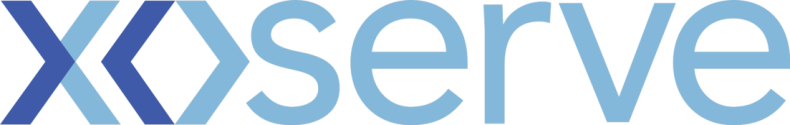 DSC Change Completion Report (CCR) Please send completed form to: box.xoserve.portfoliooffice@xoserve.comDocument Version HistoryTemplate Version HistoryChange TitleMeter Read PerformanceChange reference number (XRN)COR4752Xoserve Project Manager  Charlie HaleyEmail addressCharlie.Haley@xoserve.comContact number01216232620Target Change Management Committee date08/05/19Date of Solution Implementation15/03/19Section 1: Overview of Change DeliverySection 1: Overview of Change DeliveryOverviewTo detail meter read performance within the industry. Section M of UNC states the read obligation for Class 2 and Class 3 Supply Meter points. Within Code this section also states:
TPDM5.7.4 Each User shall secure that the requirement in paragraph 5.7.1 is complied with in respect of at least 97.5% of Relevant Class 2 Supply Meters every Day and the CDSP shall notify each User of its performance in such respect
TPDM5.8.5 MD is the number of Relevant Class 3 Supply Meters and the CDSP shall notify each User of its performance in such respect. The report will fulfil this obligation.Data Items•	SSC•	Aggregate AQ •	Number of SMPs•	Number of accepted reads•	% accepted vs % required•	Number of accepted reads at D+1 (for Class 2)•	% accepted vs % required at D+1 (for Class 2)•	Number of rejected readsOverviewTo detail meter read performance within the industry. Section M of UNC states the read obligation for Class 2 and Class 3 Supply Meter points. Within Code this section also states:
TPDM5.7.4 Each User shall secure that the requirement in paragraph 5.7.1 is complied with in respect of at least 97.5% of Relevant Class 2 Supply Meters every Day and the CDSP shall notify each User of its performance in such respect
TPDM5.8.5 MD is the number of Relevant Class 3 Supply Meters and the CDSP shall notify each User of its performance in such respect. The report will fulfil this obligation.Data Items•	SSC•	Aggregate AQ •	Number of SMPs•	Number of accepted reads•	% accepted vs % required•	Number of accepted reads at D+1 (for Class 2)•	% accepted vs % required at D+1 (for Class 2)•	Number of rejected readsSection 2: Confirmed Funding ArrangementsSection 2: Confirmed Funding ArrangementsSection 3: Provide a summary of any agreed scope changesSection 3: Provide a summary of any agreed scope changesNo changeNo changeSection 4: Detail any changes to the Xoserve Service DescriptionSection 4: Detail any changes to the Xoserve Service DescriptionNo changeNo changeSection 5: Provide details of any revisions to the text of the UK Link ManualSection 5: Provide details of any revisions to the text of the UK Link ManualNo change No change Section 6: Lessons LearntSection 6: Lessons LearntN/AN/AVersionStatusDateAuthor(s)Summary of Changes0.1For ReviewCharlie HaleyCreation of CCR1.0ApprovedCharlie HaleyApprovedVersionStatusDateAuthor(s)Summary of Changes2.0Approved17/07/18Rebecca PerkinsTemplate approved at ChMC on 11th July